6° BASICO GUIA N°4 MAY0(1) 2021. UNIDAD 2: La invitación de la iglesia a cuidar la «Casa Común» OA 1: Expresar el compromiso que debemos tener todos los seres humanos en el cuidado de la «casa común» a partir de las enseñanzas bíblicas y de la tradición eclesial.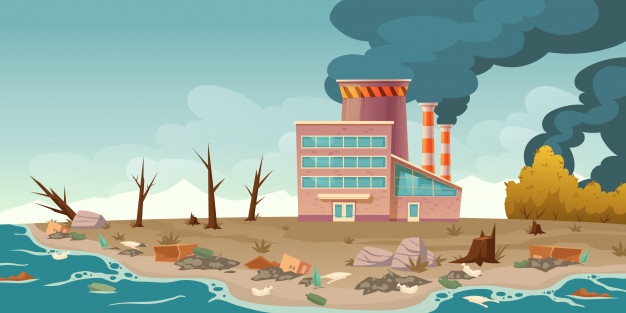 SEMANA 1Observan durante una semana su entorno, enfocándose en la cantidad de basura que genera el ser humano. Pueden comenzar por su casa, revisar cómo queda después de cada día también en las calles, entre otras opciones. Luego entregan un informe, el cual debe contener como mínimo: descripción de las situaciones, día desechos que observó, respuesta de las personas frente a las situaciones; ¿qué opinan sobre la situación? Por último, comparten sus informes y opiniones con el curso, realizando una sola reflexión a nivel de grupo curso.SEMANA 2Investigan sobre la contaminación que producen el transporte público, la calefacción, las industrias, el tabaco, entre otras opciones.	Luego reflexionan sobre la información obtenida a través de preguntas, por ejemplo: ¿qué rol juega el ser humano en la contaminación?, ¿quiénes son los principales afectados frente a esta contaminación? A continuación, realizan una propuesta que pueda aportar a reducir la contaminación de una de las situaciones investigadas.PROPUESTA A LA CONTAMINACION INVESTIGADA..............................................................................................................................................................………………………………………………………………………………………………………………………………………………………..………………………………………………………………………………………………………………………………………………………..………………………………………………………………………………………………………………………………………………………..……………………………………………………………………………………………………………………………………………………….……………………………………………………………………………………………………………………………………………………….………………………………………………………………………………………………………………………………………………………………………………………………………………………………………………………………………………………………………………NOMBRE DEL ESTUDIANTE  INFORMEDescripción de las situacionesDíaDesechos que observoRespuestas de las personas¿Qué opinas sobre la situación?CONTAMINACION QUE PRODUCEN	La calefacciónLas industriasEl tabacoREFLEXIÓN¿qué rol juega el ser humano en la contaminación?¿quiénes son los principales afectados frente a esta contaminación?